Obec Kraselov srdečně zve všechny občany a rodáky obce a osad naVAVŘINECKÉ SLAVNOSTIkteré se konají dne 13.8.2022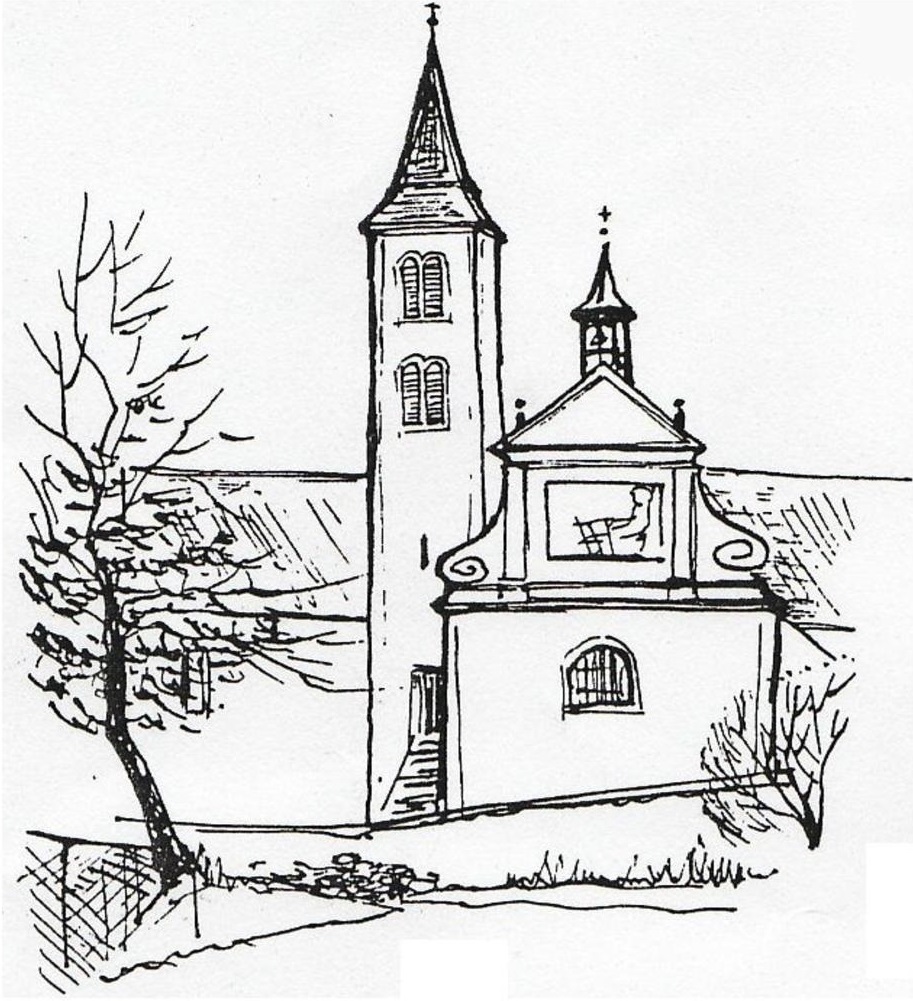 Program: 13.00 – 14.00    	Mše svatá v kostele Sv. Vavřince14.00 – 18.00    	Program ‘‘ve Hrázích‘‘                                   UDÍLENÍ KRASELOVSKÝCH  FANOUŠŮ  	Kraselovské Karamelky 	Kraselovští ochotníci               	Odpolednem provází EVA a MÍRA19.00    		Hraje skupina  POHODAVstupné dobrovolné		Občerstvení zajištěno	    	Bohatá tombola        